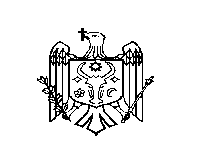 DECIZIE nr. 6/15din 13 decembrie 2018Cu privire la premiereCu prilejul sărbătorilor de Crăciun și Anului Nou 2019;În conformitate cu art. 16 alin. 1, lit. b) al Legii nr. 199 din 16.07.2010 cu privire la statutul persoanelor cu funcții de demnitate publică, În baza art. 43 al. (2) şi art. 46 din Legea nr. 436-XVI din 28 decembrie 2006 privind administraţia publică locală, Consiliul raional Ştefan Vodă DECIDE:1. Se acordă premiu unic, a câte un salariu de funcție, din contul economiei mijloacelor financiare preconizate pentru retribuirea muncii alocate pentru anul 2018, următoarelor persoane, după cum urmează:Nicolae Molozea, președinte al raionului;Vasile Gherman, vicepreședinte al raionului;Alexandru Pavlicenco, vicepreședinte al raionului.2. Contabilul-şef al aparatului președintelui raionului va efectua toate calculele și achitările conform prevederilor legislației în vigoare;3. Prezenta decizie întră în vigoare la data adoptării.4. Controlul executării prezentei decizii se atribuie dnei Ina Caliman, șef al direcției finanțe;5. Prezenta decizie se aduce la cunoştinţă:Oficiului teritorial Căuşeni al Cancelariei de Stat;Direcţiei finanțe;Persoanelor nominalizate;Prin publicare pe pagina web și în Monitorul Oficial al Consiliului raional Ştefan Vodă.Preşedintele şedinţei                                                                       Vladimir Baligari     Contrasemnează:Secretarul Consiliului raional                                                        Ion ŢurcanREPUBLICAMOLDOVACONSILIUL RAIONAL ŞTEFAN VODĂ